Inventarliste				RAKO-Kiste mittel (1/2)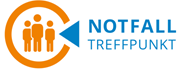 Anz.BezeichnungBemerkungenAblaufdatumErsatz2Arbeitsleuchten4Taschenlampeninkl. Batterien: je 2x 1.5 V/LR6/AA = 8x 1.5 V/LR6/AA1Verbandskasten1P.Nitril-Handschuhe (100 St.)1P.Hygienemasken (50 St.)1CPR-Maske2Desinfektionsmittel (à 500ml)